VenusHotel Palace Beach 4*Pretul include:-cazarea in camera dubla / dubla cu pat suplimentar, standard;-mic dejun, dejun si cina, bufet;-bauturi alcoolice, intre orele 13-24 si bauturi nonalcoolice, intre orele 7-24,-acces gratuit la piscina, parcare, internet, sauna, Jacuzzi, fitness, biliard, tenis, - croaziera pe mare circa 3 ore, cu Yachtul Kissing Gate – Poarta Sarutului –numai pentru pachetul de minim 7 nopti.HOTEL PALACE BEACH ****    GPS 43.8438, 28.5929Hotelul este situat la limita plajei VENUS, pe litoralul romanesc al Marii Negre , ofera o priveliste superba asupra marii si a parcului propriu si este clasificat la categoria 4*. Camerele sunt dotate cu mobilier nou, cu paturi matrimoniale sau  doua  paturi, canapea si fotolii, minibar, cablu TV, internet, telefon, seif, masa si fier de calcat, baie proprie , balcon, aer conditionat, incalzire centrala.Hotelul mai cuprinde trei baruri, restaurant, doua piscine exterioare, patru sali de conferinte cu o capacitate totala de 200 de locuri, teren de tenis cu dimensiune olimpica, doua terenuri de tenis de antrenament-la perete, teren de basket,  parcare si o imensa curte proprie.Pretul include:-cazarea in camera dubla / dubla cu pat suplimentar, standard;-mic dejun, dejun si cina, bufet;-bauturi alcoolice, intre orele 13-24 si bauturi nonalcoolice, intre orele 7-24,-acces gratuit la piscina, parcare, internet, sauna, Jacuzzi, fitness, biliard, tenis, - croaziera pe mare circa 3 ore, cu Yachtul Kissing Gate – Poarta Sarutului –numai pentru pachetul de minim 7 nopti.PALACE BEACH ADRIANAEste situat pe plaja statiunii Venus si este un imobil modernizat, cu parter si doua etaje.La parter, Restaurantul Palace Beach Adriana este clasificat la categoria 4 stele si ofera o vedere totala la luciul marii si la plaja statiunii Venus.La etaj sunt 28 de camere, distribuite egal pe cele doua etaje astfel: 14 camere au vedere totala si frontala la plaja,12 camere cu vedere laterala si partiala la plaja si, 2 camere cu vedere la strada.Camerele au fiecare cate un pat matrimonial si o canapea coltar extensibila, au o suprafata de circa 40 metri patrati fiecare si ofera  o  acomodadare perfecta pentru doi adulti si doi copii.Pretul include:cazarea in camera dubla standard, cu vedere partiala la mare; Camerele cu vedere frontala la mare se garanteaza cu o taxa suplimentara de 10%.micul dejun, dejunul si cina, bufet si,Bonusuri comerciale:bauturi nonalcoolice, intre orele 7-24:00: cafea, ceai, apa, bauturi racoritoare;	bauturi alcoolice, intre orele 13-24:00, respectiv: cognac , whisky, vodca, gin, palinca, lichior, Cinzano, Campari/Aperol, vinul casei alb sau rosu/roze, bere draft;zilnic seri dansante cu muzica live si DJ- loc gratuit la plaja marii - sezlong sau salteaaccesul gratuit la piscinele exterioare si cea interioara, parcare, internet, biliard, teren tenis, tenis de masa; sauna; jacuzzi; fitnesscroaziera pe Marea Neagra cu Yachtul Kissing Gate - Poarta Sarutului (20- 80 locuri) circa 3 ore, numai pentru turistii cazati minim 7 nopti.Hotel Mezo-Palace 3*   Pretul include:-cazarea in camera dubla / tripla-mic dejun, dejun si cina, bufet;Acestea se servesc la restaurantul Hotel Palace-bauturi alcoolice, intre orele 13-24 si bauturi nonalcoolice, intre orele 7-24;-acces gratuit la piscina, parcare, internet, sauna, Jacuzzi, fitness, biliard, tenis, ping pong.	croaziera pe mare de circa 3 ore, cu Yachtul Kissing Gate – Poarta Sarutului – numai pentru pachetul de minim 7 nopti.Aici	va	fi	numai	cazarea	iar	restaurantul	si	celelalte	activitati	se desfasoara la Hotel Palace 4* aflat la o distanta de numai 150 mHOTEL MEZO-PALACE 3*	GPS 43.8440, 28.5884Hotelul are 2 etaje, este situat pe plaja Statiunii VENUS si pe malul Lacului Mangalia, pe strada Principesa Elena nr.1 si este clasificat la categoria 3 stele.Camerele ofera o priveliste superba asupra marii si a lacului, sunt dotate cu mobilier nou, cu paturi matrimoniale sau doua paturi, fotolii, minibar, cablu TV, internet, telefon, seif, masa si fier de  calcat.  baie proprie , balcon, incalzire centrala, aer conditionat,Hotelul mai cuprinde o baza de  tratament balneo si spa,  doua  piscine cu apa sulfuroasa mezotermala, parcare, ping pong, biliard.Pretul pentru o persoana pe zi pentru  pachete  de  4  proceduri  medical spa este de 170 lei/zi, iar pentru 6 proceduri – 200 lei/zi.ADRIANA VILE 3*Aici va fi numai cazarea iar restaurantul si celelalte activitati se desfasoara la Hotel Palace 4* aflat la o distanta de numai 50 mADRIANA VILE *** Sunt clasificate la categoria 3 stele Vile si au capacitate de cazare de 16 locuri, repartizate in 8  camere  cu  cate  doua locuri. Camerele au paturi matrimoniale sau doua paturi simple, frigider, cablu TV, telefon, baie proprie, balcon.Preturile pentru o persoana, pe zi, cazare si servicii All Inclusive si croaziera pe mare de circa 3 ore cu Yachtul Kissing Gate – Poarta Sarutului – numai pentru pachetul de minim 7 noptiAnularea rezervarii se penalizeaza cu o noapte de cazare.Sunt garantate numai rezervarile pentru care s-a achitat avansul.Pentru cazarea in regim single, pretul pe persoana va fi majorat cu 50%.Copiii cu varsta pana la 4 ani neimpliniti au gratuitateCopii intre 4 si 12 ani neimpliniti care locuiesc in aceeasi camera cu parintii, achita 50% din pretul pe persoana, cei cu varsta intre 12 si 14 ani, 70% iar copii cu varsta de 14-17 ani, achita 80% din pretul pe persoana. Copii cu 17 ani impliniti si a treia persoana adulta, plateste tariful intreg.Cazarea se face intre orele 15:00 – 19:00, iar eliberarea camerelor se face cel mai tarziu la ora 11:00. Depasirea orei de eliberare a camerei se penalizeaza cu 15 % din pretul camerei, pentru fiecare ora depasita.Anularea rezervarii se penalizeaza cu o noapte de cazare. Preturile in lei s-au stabilit pentru un curs euro de maxim 5 lei.O crestere a cursului peste 5 lei pentru 1 euro, implica ajustarea pretului Pranzul, cina si pachetul de bauturi alcoolice si nealcoolice reprezinta bonusuri comerciale.Servicii cu plata:Putem asigura deasemenea, pachet zilnic de  patru proceduri geriatrice si Medical Spa la pretul de 170 lei / zi sau, sase proceduri zilnice la pretul de 200 lei / zi.Cele mai populare proceduri geriatrice sau Medical SPA sunt :masaj ultrasunet cu gerovital; infiltratii sau injectii intramusculare cu gerovital; masaj cu crema gerovital; onctiuni si masaj cu namol terapeutic; masaj cu dus subacval;bai cu apa sulfuroasa mezotermala;bai cu curenti galvanici;diapuls;    magnetoterapie; nemectron; HOTEL PALACE **** - VENUS- cazare all inclusive 2022HOTEL PALACE **** - VENUS- cazare all inclusive 2022HOTEL PALACE **** - VENUS- cazare all inclusive 2022HOTEL PALACE **** - VENUS- cazare all inclusive 2022Preturi lei/pers/ziPreturi lei/pers/ziPerioadaMinim 7 nopti(4-6) nopti(1-3)nopti15.04-17.06300 / pers / zi330 / pers / zi360 / pers / zi17.06-10.07330 / pers / zi360 / pers / zi390 / pers / zi10.07-17.07360 / pers / zi390 / pers / zi420 / pers / zi17.07-24.07390 / pers / zi420 / pers / zi450 / pers / zi24.07-31.07420 / pers / zi450 / pers / zi480 / pers / zi31.07-14.08450 / pers / zi480 / pers / zi510 / pers / zi14.08-21.08420 / pers / zi450 / pers / zi480 / pers / zi21.08-28.08390 / pers / zi420 / pers / zi450 / pers / zi28.08-04.09360 / pers / zi390 / pers / zi420 / pers / zi04.09-11.09330 / pers / zi360 / pers / zi390 / pers / zi11.09-30.10300 / pers / zi300 / pers / zi300 / pers / ziHOTEL PALACE **** - VENUS- cazare all inclusive 2022HOTEL PALACE **** - VENUS- cazare all inclusive 2022HOTEL PALACE **** - VENUS- cazare all inclusive 2022HOTEL PALACE **** - VENUS- cazare all inclusive 2022Preturi lei/pers/ziPreturi lei/pers/ziPerioadaMinim 7 nopti(4-6) nopti(1-3)nopti15.04-17.06300 / pers / zi330 / pers / zi360 / pers / zi17.06-10.07330 / pers / zi360 / pers / zi390 / pers / zi10.07-17.07360 / pers / zi390 / pers / zi420 / pers / zi17.07-24.07390 / pers / zi420 / pers / zi450 / pers / zi24.07-31.07420 / pers / zi450 / pers / zi480 / pers / zi31.07-14.08450 / pers / zi480 / pers / zi510 / pers / zi14.08-21.08420 / pers / zi450 / pers / zi480 / pers / zi21.08-28.08390 / pers / zi420 / pers / zi450 / pers / zi28.08-04.09360 / pers / zi390 / pers / zi420 / pers / zi04.09-11.09330 / pers / zi360 / pers / zi390 / pers / zi11.09-30.10300 / pers / zi300 / pers / zi300 / pers / zi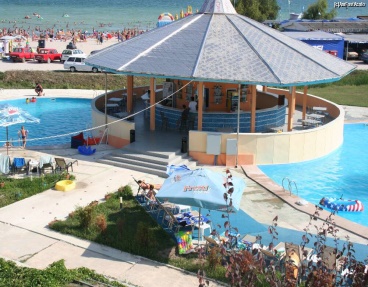 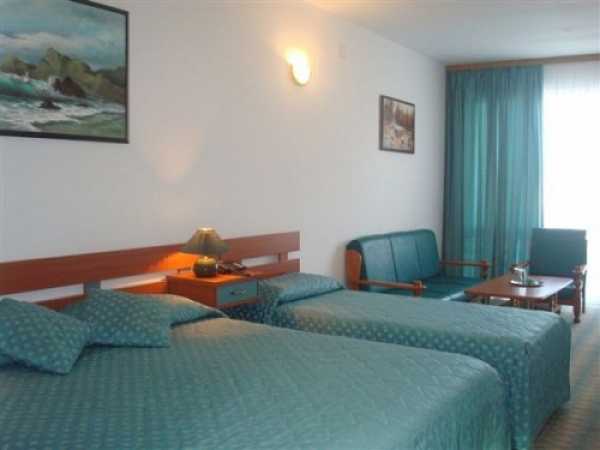 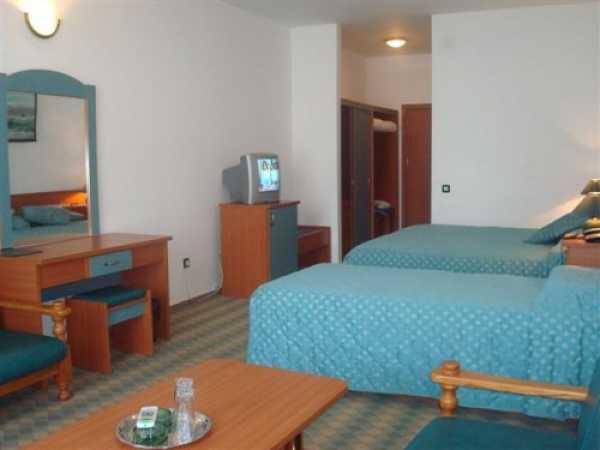 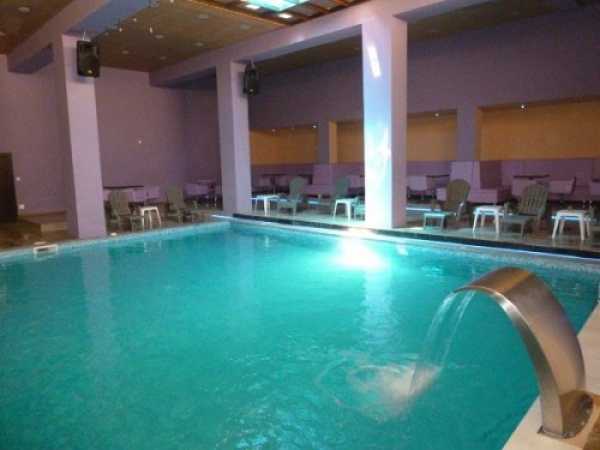 PALACE BEACH ADRIANA - VENUS- cazare all inclusive 2022PALACE BEACH ADRIANA - VENUS- cazare all inclusive 2022PALACE BEACH ADRIANA - VENUS- cazare all inclusive 2022PALACE BEACH ADRIANA - VENUS- cazare all inclusive 2022Preturi lei/pers/ziPreturi lei/pers/ziPerioada7 nopti(4-6) nopti(1-3)nopti15.04-17.0633036039017.06-10.0736039042010.07-17.0739042045017.07-24.0742045048024.07-31.0745048051031.07-14.0848051054014.08-21.0845048051021.08-28.0842045048028.08-04.0939042045004.09-11.0936039042011.09-30.10330330330HOTEL PALACE LAKE MEZOTERMALE *** - VENUS- All inclusive 2022HOTEL PALACE LAKE MEZOTERMALE *** - VENUS- All inclusive 2022HOTEL PALACE LAKE MEZOTERMALE *** - VENUS- All inclusive 2022HOTEL PALACE LAKE MEZOTERMALE *** - VENUS- All inclusive 2022Preturi lei/pers/ziPreturi lei/pers/ziPerioada7 nopti(4-6) nopti(1-3)nopti15.04-17.06280 / pers / zi300 / pers / zi330 / pers / zi17.06-10.07300 / pers / zi330 / pers / zi360 / pers / zi10.07-17.07330 / pers / zi360 / pers / zi390 / pers / zi17.07-24.07360 / pers / zi390 / pers / zi420 / pers / zi24.07-31.07390 / pers / zi420 / pers / zi450 / pers / zi31.07-14.08420 / pers / zi450 / pers / zi480 / pers / zi14.08-21.08390 / pers / zi420 / pers / zi450 / pers / zi21.08-28.08360 / pers / zi390 / pers / zi420 / pers / zi28.08-04.09330 / pers / zi360 / pers / zi390 / pers / zi04.09-11.09300 / pers / zi300 / pers / zi300 / pers / zi11.09-30.10280 / pers / zi280 / pers / zi280 / pers / zi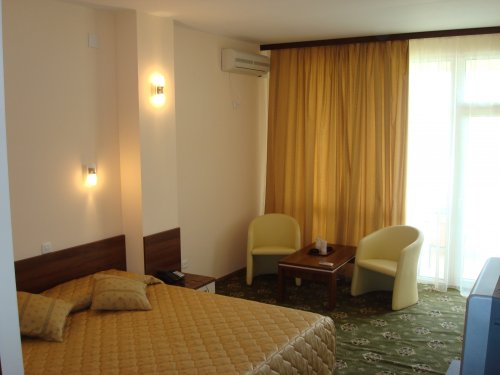 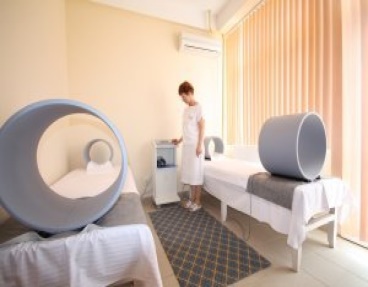 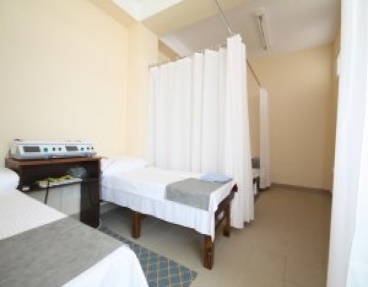 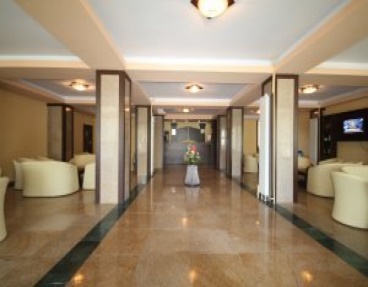 ADRIANA VILE *** - VENUS- All inclusive 2022ADRIANA VILE *** - VENUS- All inclusive 2022ADRIANA VILE *** - VENUS- All inclusive 2022ADRIANA VILE *** - VENUS- All inclusive 2022Preturi lei/pers/ziPreturi lei/pers/ziPerioada7 nopti(4-6) nopti(1-3)nopti15.04-17.06280 / pers / zi300 / pers / zi330 / pers / zi17.06-10.07300 / pers / zi330 / pers / zi360 / pers / zi10.07-17.07330 / pers / zi360 / pers / zi390 / pers / zi17.07-24.07360 / pers / zi390 / pers / zi420 / pers / zi24.07-31.07390 / pers / zi420 / pers / zi450 / pers / zi31.07-14.08420 / pers / zi450 / pers / zi480 / pers / zi14.08-21.08390 / pers / zi420 / pers / zi450 / pers / zi21.08-28.08360 / pers / zi390 / pers / zi420 / pers / zi28.08-04.09330 / pers / zi360 / pers / zi390 / pers / zi04.09-11.09300 / pers / zi300 / pers / zi300 / pers / zi11.09-30.10280 / pers / zi280 / pers / zi280 / pers / zi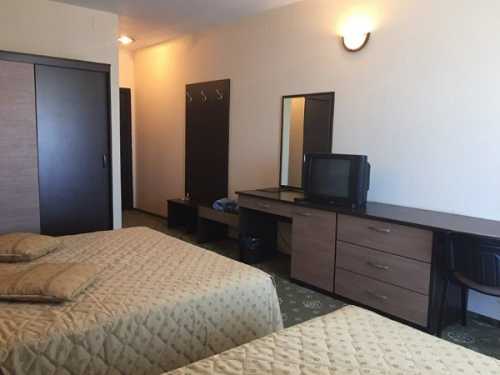 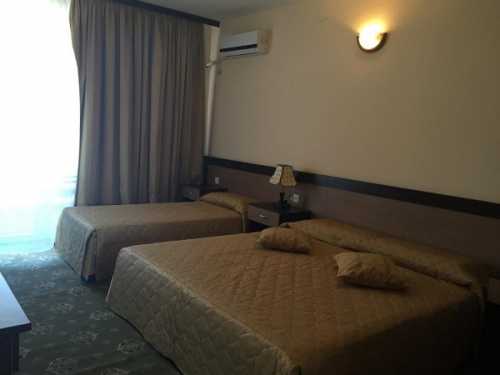 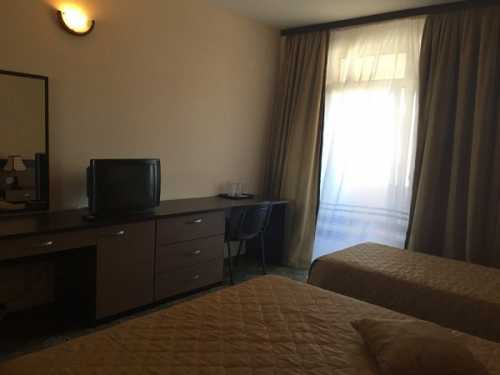 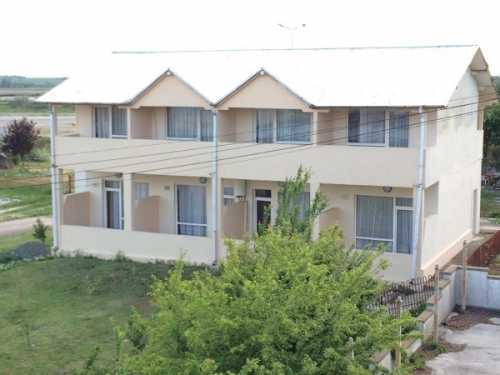 